Дубрава             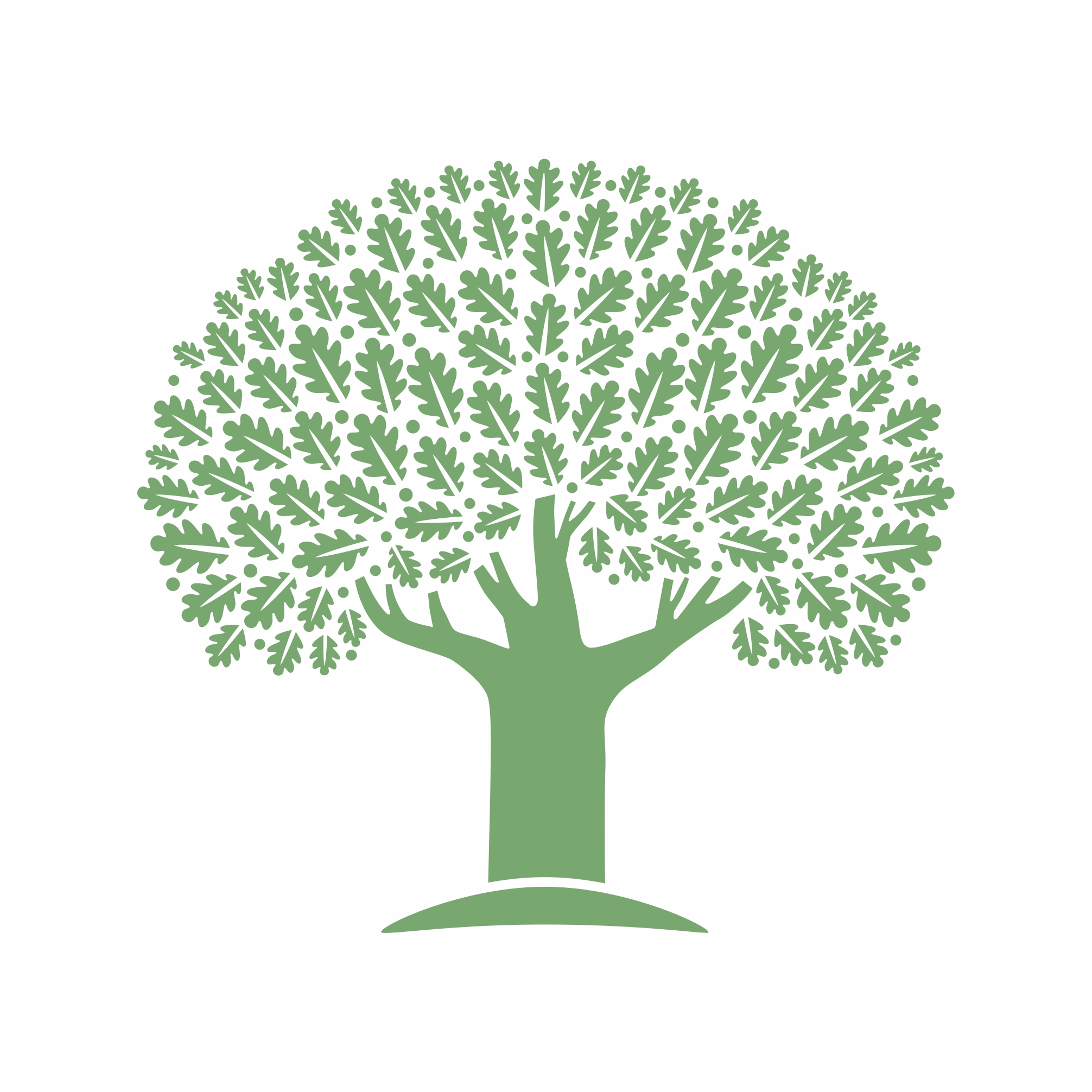 Пресс-релизМероприятиеЛекторий в сентябреописание 16 сентября, воскресенье, 13:30Лекция «Этот священник жил рядом с нами…» Из воспоминаний жителей Загорска 1970–80-х гг. о протоиерее Александре Мене». Новые свидетельства. Часть первая.С 2016 года в культурно-просветительском центре «Дубрава» стартовал новый историко-краеведческий проект «”…Этот священник жил рядом с нами…”. Из воспоминаний жителей Загорска о протоиерее Александре Мене». Его цель — сохранение всех без исключения, пусть даже самых малых, свидетельств об отце Александре Мене на Радонежской земле. Новое и пользующееся всё большей популярностью в современной гуманитарной науке направление «устная история» — рассказы и воспоминания очевидцев о тех или иных исторических деятелях и событиях — позволило сотрудникам научного отдела «Дубравы» обнаружить интереснейшие факты, которые не были и не могли быть зафиксированы городским, областным и федеральными архивами.Лектор: кандидат философских наук, историк Олег Александрович Устинов._______________________________________________________Место проведения: музейный зал КПЦ «Дубрава»Стоимость билета: 100 р.23 сентября, воскресенье, 13:30Лекция «Этот священник жил рядом с нами…» Из воспоминаний жителей Загорска 1970–80-х гг. о протоиерее Александре Мене». Новые свидетельства. Часть вторая.Протоиерей Александр Мень служил в храме в честь Сретения Господня в Новой деревне близ города Пушкино. Но именно в Семхозе он написал свои знаменитые книги о Христе и Церкви, Историю религий в шести томах, Библиологический словарь и другие. Здесь он принимал духовных учеников и гостей, среди которых были драматург и поэт Александр Галич, писатель и нобелевский лауреат Александр Солженицын, психолог Владимир Леви, философ Мераб Мамардашвили. Вдова поэта Осипа Мандельштама, Надежда Яковлевна Мандельштам, несколько лет прожила в доме протоиерея Александра Меня, работая над своими «Воспоминаниями». О поселке Семхоз было известно даже зарубежом. «Если бы я когда собрался в места московские, где увидел свет сей земли благословенной, несомненно захотел бы повидать Вас и навестить Ваш Семхоз (сколь понимаю, это семенное хозяйство?). Очень нужное, для страны и для души, место. Все мы работники в наивысшей квалификации этого дела», — писал протоиерею Александру Меню архиепископ Сан-Францисский и Западно-Американский Иоанн (Шаховской). Наконец, именно здесь 9 сентября 1990 года на лесной тропе от своего дома к железнодорожной платформе протоиерей Александр Мень принял мученический венец от рук неизвестного убийцы. Пожалуй, именно той роковой осенью, когда о трагедии в Семхозе заговорили все советские и мировые средства массовой информации, жители поселка впервые стали осознавать, кем был на самом деле их добрый, приветливый и очень простой в общении сосед. Новые свидетельства. Часть вторая.Лектор: кандидат философских наук, историк Олег Александрович Устинов._______________________________________________________Место проведения: музейный зал КПЦ «Дубрава»Стоимость билета: 100 р.30 сентября, воскресенье, 13:30Лекция «Россия в веке перемен»«Век девятнадцатый, железный, Воистину жестокий век! Тобою в мрак ночной, беззвездный Беспечный брошен человек! Двадцатый век... Ещё бездомней, Ещё страшнее жизни мгла (Ещё чернее и огромней Тень Люциферова крыла)», — писал Александр Блок. XX век, по общему признанию историков, стал временем великих свершений и великих потрясений. Войны. Революции. Научные открытия. Культурные прорывы. Духовные подвиги. В своей лекции историк Игорь Фещенко расскажет о том, как все эти события повлияли и продолжают влиять на нас, современных людей.Лектор: историк, археолог Игорь Владимирович Фещенко._______________________________________________________Место проведения: музейный зал КПЦ «Дубрава»Стоимость билета: 100 р.контактыКПЦ «Дубрава» им. прот. А. Меня, 141308 Сергиев Посад, мкр. Семхоз, ул. Парковая, д. 16Тел.: 8 (496) 545-75-75. www.radubrava.ru